проект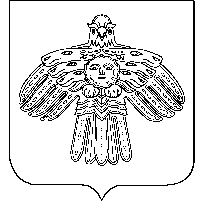 «УЛЫС  ОДЕС»КАР  ОВМÖДЧÖМИНСАСÖВЕТСОВЕТ  ГОРОДСКОГО  ПОСЕЛЕНИЯ  «НИЖНИЙ  ОДЕС»____________________________________________________________________________КЫВКÖРТÖДРЕШЕНИЕ«»               2024 года                                                                        №О внесении изменений в Местные нормативы градостроительного проектирования муниципального образования городского поселения «Нижний Одес», утвержденные решением Совета городского поселения «Нижний Одес» от 15.12.2017г. № XIII-59В соответствии c Градостроительным кодексом Российской ФедерацииСовет городского поселения «Нижний Одес» решил:	1. Пункт 4 Местных нормативов градостроительного проектирования муниципального образования городского поселения «Нижний Одес», утвержденных решением Совета городского поселения «Нижний Одес» от 15.12.2017г. № XIII-59 (приложение), изложить согласно приложению к настоящему решению.	2. Настоящее решение вступает в силу со дня официального опубликования в информационном бюллетене «Нижнеодесский Вестник».Глава городского поселения «Нижний Одес» -председатель Совета поселения                                                               А.И. ЛаринПриложение к решению Советагородскогопоселения «НижнийОдес» от  «    »                           2024г. №____4 Расчетные показатели, устанавливаемые для объектов местного значения в области физической культуры и массового спортаПри проектировании объектов, относящихся к областям физической культуры и массового спорта необходимо руководствоваться расчетными показателями таблицы 6. Таблица 6Примечания:а) физкультурно-спортивные сооружения сети общего пользования сельских поселений следует, как правило, объединять со спортивными объектами образовательных школ и других учебных заведений, учреждений отдыха и культуры с возможным сокращением территории. б) (*) Показатель может быть уменьшен при условии использования населением муниципального образования объектов физической культуры и спорта регионального значения и местного значения муниципального района. При проектировании новых жилых зон (комплексная застройка) для объектов местного значения в документах территориального планирования и проектах планировки территории предполагается прямое использование норматива 3,5 тыс. кв.м на 10 тыс. человек населения, допускается сокращение этого норматива только на долю объектов регионального значенияв) (**) В населенных пунктах с числом жителей до 5 тыс. человек бассейны предусматриваются по заданию на проектирование с учетом нормативной вместимости объектов по технологическим требованиям. Бассейны в населенных пунктах с населением менее 2 тыс. человек, а также бассейны в системе повседневного обслуживания допускается объединять с объектами общеобразовательных организаций при обеспечении для взрослого населения отдельного входа и раздевалокНормы расчета стоянок для временного хранения легковых автомобилей см. Приложение В.№п/пНаименование объектаМинимально допустимый уровень обеспеченностиМинимально допустимый уровень обеспеченностиМаксимально допустимый уровень территориальной доступностиМаксимально допустимый уровень территориальной доступностиМаксимально допустимый уровень территориальной доступности№п/пНаименование объектаЕдиница измеренияВеличинаЕдиница измеренияВеличинаВеличина1.Спортивные залым² площади пола на 1000 чел.350мин. пешеходной доступности30301.Спортивные залым² площади пола на 1000 чел.350мпри застройке 3 - 8 этажей - 650 м,1 - 2 этажа - 800 м.при застройке 3 - 8 этажей - 650 м,1 - 2 этажа - 800 м.в том числе для повседневного использования населением в жилом районе городского населенного пункта, в группе близко расположенных сельских населенных пунктов с числом жителей:от 12 до 25 тысот 5 до 12 тысм² площади пола на 1000 чел.175200м150015002Открытые плоскостные сооружениям² площади пола на 1000 чел.1950*мин. пешеходной доступности30302Открытые плоскостные сооружениям² площади пола на 1000 чел.1950*мпри застройке 3 - 8 этажей - 650 м,1 - 2 этажа - 800 м.при застройке 3 - 8 этажей - 650 м,1 - 2 этажа - 800 м.3Бассейным2 площади зеркала воды на 1000 чел.75**для городских населенных пунктов мин. пешеходной доступности3030в том числе для повседневного использования населением в жилом районе городского населенного пункта, в группе близко расположенных сельских населенных пунктов с числом жителей:от 12 до 25 тысот 5 до 12 тысм2 площади зеркала воды на 1000 чел.80100для городских населенных пунктов мин. пешеходной доступности30304Стадионы с трибунами на 1500 мест и болееКол-во объектов на 100 тыс. чел.1Транспортная доступность, мин. (км)В городской местностиВ сельской местности4Стадионы с трибунами на 1500 мест и болееКол-во объектов на 100 тыс. чел.1Транспортная доступность, мин. (км)30для групп МО по ТПО:А - 40 (50)Б - 100 (140)В - 180 (230)5Крытые спортивные объекты с искусственным льдомКол-во объектов на 10 тыс. чел.4,630для групп МО по ТПО:А - 40 (50)Б - 100 (140)В - 180 (230)*   В соответствии с постановлением Правительства Российской Федерации от 06.03.2015          № 202 «Об утверждении требований к антитеррористической защищенности объектов спорта и формы паспорта безопасности объектов спорта» устанавливаются следующие категории опасности объектов спорта:а) объекты спорта первой категории опасности - объекты спорта, в результате совершения террористического акта на которых прогнозируемое количество пострадавших составит более 500 человек;б) объекты спорта второй категории опасности - объекты спорта, в результате совершения террористического акта на которых прогнозируемое количество пострадавших составит от 101 до 500 человек;в) объекты спорта третьей категории опасности - объекты спорта, в результате совершения террористического акта на которых прогнозируемое количество пострадавших составит от 31 до 100 человек;г) объекты спорта четвертой категории опасности - объекты спорта, в результате совершения террористического акта на которых прогнозируемое количество пострадавших составит менее 30 человек.*   В соответствии с постановлением Правительства Российской Федерации от 06.03.2015          № 202 «Об утверждении требований к антитеррористической защищенности объектов спорта и формы паспорта безопасности объектов спорта» устанавливаются следующие категории опасности объектов спорта:а) объекты спорта первой категории опасности - объекты спорта, в результате совершения террористического акта на которых прогнозируемое количество пострадавших составит более 500 человек;б) объекты спорта второй категории опасности - объекты спорта, в результате совершения террористического акта на которых прогнозируемое количество пострадавших составит от 101 до 500 человек;в) объекты спорта третьей категории опасности - объекты спорта, в результате совершения террористического акта на которых прогнозируемое количество пострадавших составит от 31 до 100 человек;г) объекты спорта четвертой категории опасности - объекты спорта, в результате совершения террористического акта на которых прогнозируемое количество пострадавших составит менее 30 человек.*   В соответствии с постановлением Правительства Российской Федерации от 06.03.2015          № 202 «Об утверждении требований к антитеррористической защищенности объектов спорта и формы паспорта безопасности объектов спорта» устанавливаются следующие категории опасности объектов спорта:а) объекты спорта первой категории опасности - объекты спорта, в результате совершения террористического акта на которых прогнозируемое количество пострадавших составит более 500 человек;б) объекты спорта второй категории опасности - объекты спорта, в результате совершения террористического акта на которых прогнозируемое количество пострадавших составит от 101 до 500 человек;в) объекты спорта третьей категории опасности - объекты спорта, в результате совершения террористического акта на которых прогнозируемое количество пострадавших составит от 31 до 100 человек;г) объекты спорта четвертой категории опасности - объекты спорта, в результате совершения террористического акта на которых прогнозируемое количество пострадавших составит менее 30 человек.*   В соответствии с постановлением Правительства Российской Федерации от 06.03.2015          № 202 «Об утверждении требований к антитеррористической защищенности объектов спорта и формы паспорта безопасности объектов спорта» устанавливаются следующие категории опасности объектов спорта:а) объекты спорта первой категории опасности - объекты спорта, в результате совершения террористического акта на которых прогнозируемое количество пострадавших составит более 500 человек;б) объекты спорта второй категории опасности - объекты спорта, в результате совершения террористического акта на которых прогнозируемое количество пострадавших составит от 101 до 500 человек;в) объекты спорта третьей категории опасности - объекты спорта, в результате совершения террористического акта на которых прогнозируемое количество пострадавших составит от 31 до 100 человек;г) объекты спорта четвертой категории опасности - объекты спорта, в результате совершения террористического акта на которых прогнозируемое количество пострадавших составит менее 30 человек.*   В соответствии с постановлением Правительства Российской Федерации от 06.03.2015          № 202 «Об утверждении требований к антитеррористической защищенности объектов спорта и формы паспорта безопасности объектов спорта» устанавливаются следующие категории опасности объектов спорта:а) объекты спорта первой категории опасности - объекты спорта, в результате совершения террористического акта на которых прогнозируемое количество пострадавших составит более 500 человек;б) объекты спорта второй категории опасности - объекты спорта, в результате совершения террористического акта на которых прогнозируемое количество пострадавших составит от 101 до 500 человек;в) объекты спорта третьей категории опасности - объекты спорта, в результате совершения террористического акта на которых прогнозируемое количество пострадавших составит от 31 до 100 человек;г) объекты спорта четвертой категории опасности - объекты спорта, в результате совершения террористического акта на которых прогнозируемое количество пострадавших составит менее 30 человек.*   В соответствии с постановлением Правительства Российской Федерации от 06.03.2015          № 202 «Об утверждении требований к антитеррористической защищенности объектов спорта и формы паспорта безопасности объектов спорта» устанавливаются следующие категории опасности объектов спорта:а) объекты спорта первой категории опасности - объекты спорта, в результате совершения террористического акта на которых прогнозируемое количество пострадавших составит более 500 человек;б) объекты спорта второй категории опасности - объекты спорта, в результате совершения террористического акта на которых прогнозируемое количество пострадавших составит от 101 до 500 человек;в) объекты спорта третьей категории опасности - объекты спорта, в результате совершения террористического акта на которых прогнозируемое количество пострадавших составит от 31 до 100 человек;г) объекты спорта четвертой категории опасности - объекты спорта, в результате совершения террористического акта на которых прогнозируемое количество пострадавших составит менее 30 человек.*   В соответствии с постановлением Правительства Российской Федерации от 06.03.2015          № 202 «Об утверждении требований к антитеррористической защищенности объектов спорта и формы паспорта безопасности объектов спорта» устанавливаются следующие категории опасности объектов спорта:а) объекты спорта первой категории опасности - объекты спорта, в результате совершения террористического акта на которых прогнозируемое количество пострадавших составит более 500 человек;б) объекты спорта второй категории опасности - объекты спорта, в результате совершения террористического акта на которых прогнозируемое количество пострадавших составит от 101 до 500 человек;в) объекты спорта третьей категории опасности - объекты спорта, в результате совершения террористического акта на которых прогнозируемое количество пострадавших составит от 31 до 100 человек;г) объекты спорта четвертой категории опасности - объекты спорта, в результате совершения террористического акта на которых прогнозируемое количество пострадавших составит менее 30 человек.